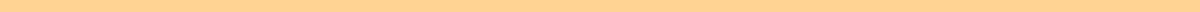 College Letter Of Intent For ScholarshipAlex Johnson
789 Pine Street
Anytown, NY, 12345
alex.johnson@email.com
(555) 321-9876
March 11, 2024Scholarship Selection Committee
Dream Big Scholarship Foundation
1234 Education Blvd
Scholarstown, NY, 12346Dear Scholarship Selection Committee,I am writing to express my earnest intent to apply for the 2024 Dream Big Scholarship offered by the Dream Big Scholarship Foundation. As a prospective freshman at the University of New York, majoring in Environmental Science, I am dedicated to making significant contributions to environmental research and conservation efforts. I believe that through your scholarship, I will have the essential support to pursue my academic and career goals while making a positive impact on our planet.Throughout my high school career at Greenleaf Academy, I maintained a GPA of 3.9 and actively participated in environmental clubs and community clean-up initiatives, which fostered my passion for environmental science. As the president of the Environmental Club during my senior year, I led a campaign that resulted in the planting of over 500 trees in our community and organized workshops on sustainable living practices for students and residents. These experiences have not only prepared me for the academic challenges that lie ahead but have also deepened my commitment to environmental stewardship.The Dream Big Scholarship's mission to support students who are dedicated to making a difference resonates with my personal and academic aspirations. With the financial assistance from your scholarship, I will be able to focus more intently on my studies, engage in research projects, and participate in internships without the overwhelming burden of tuition and expenses. Furthermore, I am eager to contribute to the University of New York's renowned environmental research community and collaborate with peers and professors on projects that address pressing environmental issues.In addition to my academic achievements and extracurricular involvement, I have volunteered over 200 hours with local and national environmental organizations, including the Green Earth Initiative and Water Conservation Corps. These experiences have equipped me with practical skills and a broader understanding of environmental challenges, reinforcing my resolve to contribute to environmental solutions through my education and future career.I am immensely grateful for the opportunity to apply for the Dream Big Scholarship. I am committed to utilizing the resources and knowledge gained through my education to contribute to meaningful environmental conservation efforts. I believe that with your support, I can further my academic achievements and work towards a sustainable future for all.Thank you for considering my application. I look forward to the opportunity to further discuss my ambitions and how the Dream Big Scholarship can help achieve them. Enclosed, please find my academic transcripts, letters of recommendation, and a detailed account of my extracurricular activities. I am eager for the chance to contribute to our world's betterment through my passion for environmental science.Sincerely,Alex Johnson.